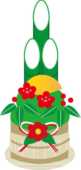 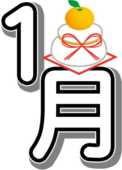 『新年のご挨拶』施設長　関口　倫代　　　あけましておめでとうございます。皆様におかれましては、お健やかに新春をお迎えのこととお慶び申し上げます。旧年中は一桃舎の事業に対し温かいご支援ご協力を賜り、心より感謝申し上げます。　　　本年も利用者の皆様が安心安全にお過ごしいただける、そして信頼していただける施設作り　　を職員一同力を合わせて、より一層努めてまいりたいと思っておりますので、相変わらぬご支援ご協力の程お願い申し上げます。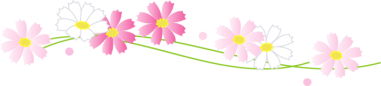 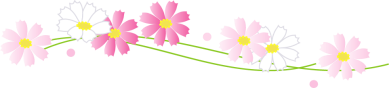 １１月１日(火)、間々田小学校にて《ふれあい会》が行われ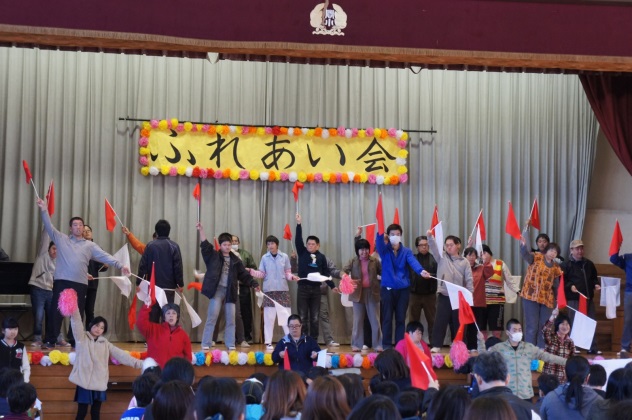 ました。間々田小・間々田東小・乙女小・間々田中の生徒の皆さんとふれあい、とても楽しい時間を過ごすことができました。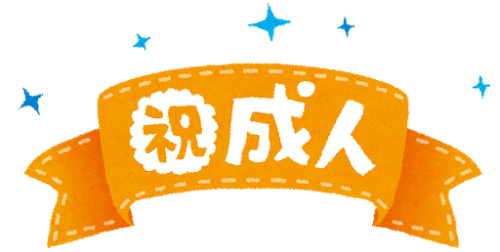 ★裏面もご覧下さい★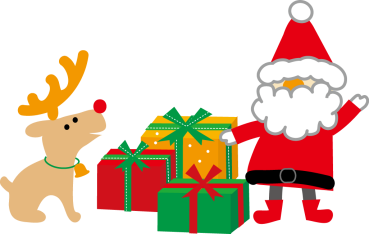 　　１２月１８日(金)に皆さんが楽しみにしていたクリスマス会が開催されました。　今年はパンケーキに生クリームやチョコペンを使い、一人一人自分でデコレーションをしてクリスマスケーキを完成させました。また、グループ対抗すごろくやスライドショーなどもありとても楽しいひとときが過ごせました。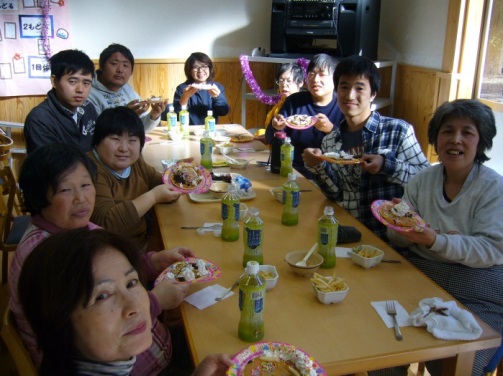 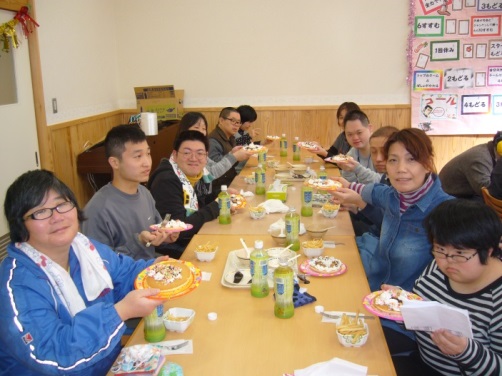 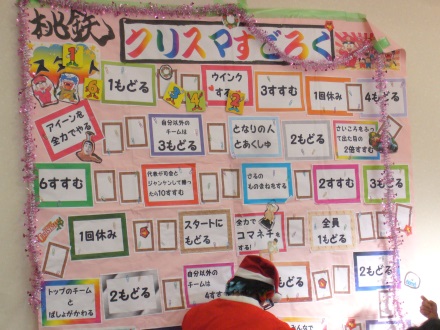 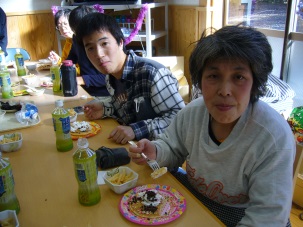 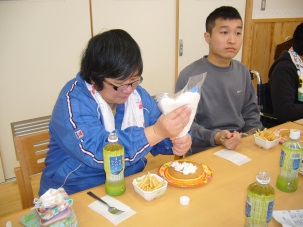 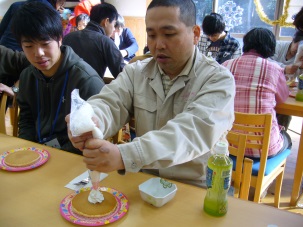 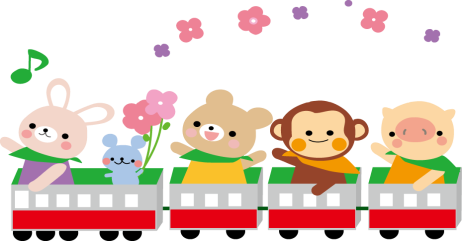 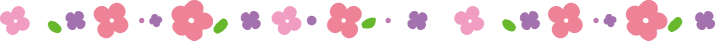 　＊１２月２１日より支援員として、１月４日より同じく支援員としてが入社しました。よろしくお願いします。　＊１２月３１日をもって支援員の佐藤信子が退職いたしました。＊８日(木)は新年会・成人祝会を行います。＊１月の祝日出勤日は、１１日(月)です。後日、出欠および弁当注文の確認をします。